曹妃甸区第一中学2020—2021学年度第二学期高二级年级6月份历史月考试题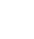    _姓名：___________班级：___________一、选择题（每题1.5分，共60分）1．下表为唐代的水利工程注：唐代前后期划分以安史之乱为界；淮河以南地区含长江以南表中反映出来的信息有（　　） ①农业地区生产发展不平衡        ②南方地区的经济发展速度加快    ③北方地区的农业走向衰落       ④政治动乱使经济重心逐渐南移A．①②③        B．①②④         C．②③④        D．①③④2．明代赋役改革体现了货币税取代实物税、徭役以银代役、人头税向财产税转化三大进步趋向，清代则在此基础上彻底废止了人头税。据此可知，明清赋役改革（　　）A．根本上提高了农民社会地位         B．促进了信用货币推广C．顺应了社会经济转型的要求         D．消除了人口隐匿现象3．宋末元初，江南地区使用单锭手摇纺车。黄道婆吸收海南黎族妇女纺车优势，制造出三锭脚踏纺车，后来被江南地区工匠改进为四锭脚踏纺车。这表明宋元时期棉纺织业的发明创造（　　）A．依赖于生产动力的突破             B．取决于民族文化交流C．得益于各阶层广泛参与             D．源自于劳动人民实践4．北宋时，杭州沈二郎经坊广告语写道：“本铺将古本《莲经》（佛教经典） 一一点句，请名师校正重刊。选拣道山场抄造细白上等纸札，志诚印造。见住杭州大街棚前南钞库相对沈二郎经坊新雕印行。望四远主顾， 寻认本铺牌额”。由此可知宋朝   ①佛教思想在社会上传播   ②商品生产追求质量保障    ③商业经营注重营销宣传   ④活字印刷技术普遍应用A．①②③        B．②③④         C．①②④        D．①③④5．春秋末年，晋国赵氏宣布不管是生产奴隶还是家庭奴隶，只要立了战功，就可以成为自由民，同时实行“旧田半税，新田不税”的政策。这些做法（　　）A．有利于新生产关系的发展           B．直接造成三家分晋的局面C．说明当时社会的纷争不断           D．体现宗法制度的全面崩溃6．整个元代只有延祐三年气候比较暖和，除此之外的记录都表明气候异常寒冷。气候变化给社会生产造成了巨大的压力。与解决此问题相关的史实是   ①引进并推广美洲高产作物以确保粮食总产量      ②南方创制出轻便灵活、适用于水田的曲辕犁 ③《农书》大量介绍农业增产、积谷防饥的经验      ④推广植棉和棉纺织技术，提高棉纺织品的产量A．①③          B．①④           C．②④          D．③④7．从8世纪起，瓷器成为中国大宗出口商品，主要沿海路外销到东南亚、南亚、西亚、东非等地，深受当地人喜爱，西亚和北非的工匠大量仿制中国瓷器。这表明（　　）A．中国制瓷业历史悠久，宋朝制瓷工艺达到高峰B．来自对外贸易的税收成为唐朝国库的主要来源C．中国瓷器的大规模输出影响了亚非制瓷业的发展D．海上丝绸之路由此开通，陆上丝绸之路逐渐衰落8．据研究，在战乱频仍的东晋和南北朝时期，田庄式经营比较盛行；而西汉和盛唐时，租佃经营则较为常见。由此可见，汉代至唐代（　　）A．精耕细作农业发展                 B．人身依附关系强化C．政局影响生产关系                 D．民族交融不断增强9．下表为春秋战国时期秦、楚主要水利工程统计表。据此可知，秦、楚兴修水利的目的之一是（推动小农经济发展                   B．服务于战争的需要C．便利商品贸易流通                 D．治理河湖洪水泛滥10．北宋时，成都16家富商联合发行“交子”，作为支付凭证流通。1023年，北宋政府在成都设益州交子务，由官府统一发行“官交子”，流通范围限于四川境内。后因供应军需超额发行，导致交子严重贬值。到南宋嘉定年间，“会子”贬损严重，民间拒绝使用。这反映了（　　）A．纸币取代金属币的法定地位         B．民间商业发展受到严格限制C．货币信用是金融稳定的前提         D．商品经济发展导致通货膨胀11．以下为汉代各农耕区劳动生产简表上表说明汉代（　　）A．南方地区人地矛盾严重             B．西北地区生产发展停滞C．政府重视农耕技术推广             D．各地区发展水平不均衡12．明代后期，苏杭等地不仅“州地宜稻者，亦十之六七，皆弃稻袭花”，而且“米贱丝贵时栽桑养蚕的收入为种粮收入的4至5倍，最高可达10倍，以平常年景而论，养蚕也比种粮的经济效益高出2至3倍”。据此可知，当时苏杭等地（　　）A．商业性农业得到迅速发展           B．政府放弃抑商政策C．商业发展造成了农业衰落           D．纺织业性质发生变化13．被鲁迅先生誉为“深沉雄大”的汉代画像石刻，是我国珍贵的文化遗产。在江苏睢宁双沟出土的反映汉代庄园的画像石《农耕图》中，有男女老少4人，3个大人，1个儿童，还有小狗跟随在主人身边。这反映了汉代庄园（　　）A．实行分散经营       B．统一安排农事     C．农民负担较重   D．生产分工细密14．下图是“和田马钱”，流行于公元1—3世纪的于阗地区（今新疆和田一带），它采用古希腊的打压法制成，圆形无孔无廓，正面钱文是汉文篆体字，背面是马或骆驼的图案并环以怯卢文（古印度文字），以“铢”为计重、记值单位。该钱币的发现，反映了当时（　　）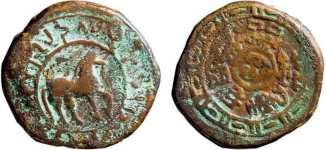 A．于阗全面推行了中原币制           B．丝路贸易促迸了文明的交流C．篆体汉字盛行于西域地区           D．汉朝与欧洲建立了直接联系15．唐太宗对流落“外蕃”的人口，采取回归者免除徭役与赋税3～5年的措施。此举吸引了大批人口回到“内地”，仅贞观三年（629年）自塞外归来者就有120多万人。这一举措A．强化了中央集权                   B．助推了农业生产的恢复C．导致均田制瓦解                   D．体现了开明的民族政策16．图1、图2分别是宋代和清代东南地区农作物种植结构示意图。这一变化（　　）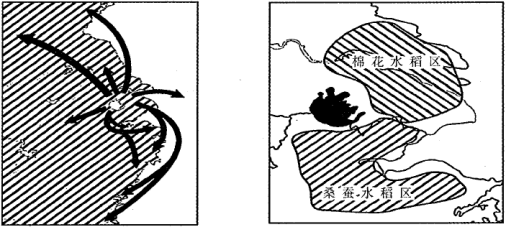 图1 宋代 太湖平原产粮运      图2 清代 江浙棉桑分布A．促使专门工商业市镇出现           B．促进了跨区域贸易的繁荣C．改变了南北漕运经济格局           D．加速了小农经济结构变动17．下图是汉朝时期一些画像砖中呈现的与农业有关的耕作现象。这些技术的出现（　　）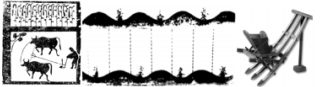 A．促进了西汉初期经济的恢复         B．表明汉朝精耕细作技术南移C．彻底解决了劳动力不足问题         D．有助于汉朝社会经济的进步18．周灭商之后，姜太公吕尚因功受封于齐，对当地少数民族“因其俗，简其礼，通商工之业，便鱼盐之利”，使得“人民多归齐，齐为大国”。这反映了分封制（　　）A．突出异姓功臣政治影响力           B．弱化了周王室对地方的直接控制C．源于缓和民族矛盾的需要           D．促进了经济文化交流与政治认同19．明太祖多次批评元朝“主荒臣专，威福下移”“委任权臣，上下蒙蔽”，导致元朝灭亡，故明初虽设中书省，但宰相多不满员，僚属大为削减。洪武十一年（1378）命诸司奏事不必“关白”中书省。明太祖的这些做法（　　）A．为废除丞相制度创造了条件         B．目的是加强中央集权C．意在总结元朝灭亡的教训           D．表明丞相削弱了皇权20．从嘉靖元年到万历初年，内阁首辅更换十余个。朝中大臣为了争夺阁权，爱恶交攻，睚眦必报，排斥异己，不择手段，相互攻讦，使得朝廷政治相当混乱。这表明（　　）A．明朝君主专制不断强化             B．阁臣弄权是明亡的主要原因C．内阁倾轧成为明朝惯例             D．封建制度在明朝发展到顶峰21．1940年12月，毛泽东为中共中央起草的“对党内的，指示”中指出：“关于土地政策。必须向党员和农民说明，目前不是实行彻底的土地革命的时期，过去土地革命时期的一套办法不能适用于现在。中国共产党调整土地政策旨在（　　）A．扩大执政基础                     B．为工作重心转移做准备C．建立联合政府                     D．巩固抗日民族统一战线22．下表是1949年—1956年《人民日报》中“领土、主权、完整”和“干涉内政”的使用频率，据上表可知，新中国初期A．外交政策趋于成熟       B．新的制度已经确立C．国民经济日益恢复       D．对外交往打破僵局23．《法学阶梯》第2编：口头之债也是如此，只需基于缔约双方的合意即可产生债。但是，在开玩笑时或是在讲解时，我问你：“允诺否?”你回答：“允诺。”在这种情况下不产生债务关系。材料表明，罗马法A．突破了形式主义传统         B．违背了契约自由原则  C．阻碍了商品经济发展         D．维护了贵族阶级特权24．1917年，美国国会通过了《史密斯—休斯法案》，由联邦政府出资对文官进行职业培训，希望实现官僚体系的科学管理。美国开展文官培训意在A．消除两党的利益矛盾              B．提高政府的行政效率C．扩大公民的参政权利              D．完善现行的联邦体制25．战国时期，国君普遍采用玺、符作为凭证，用以任免官吏，传达政令，调遣军队，派遣使者，官吏任免以玺为凭，任命时发给，免职时收回，军队调动都要用兵符。战国时期玺符制度的推行A．强化了君主专制制度          B．推动了行政权力的集中C．成为官僚政治的开端          D．结束了封建割据的局面26．1911年以前，中国近代产业工人只有50万～60万，而到1919年，全国产业工人已有260万，其中仅铁路工人和矿业工人就有90万。这一现象
   A．推动马克思主义在中国广泛传播      B．说明了中国铁路与采矿业较为发达C．标志着工人阶级登上了政治舞台      D．为推进民主革命转变提供阶级基础27．在此前贵族的权力斗争中，失败一方要么被消灭，要么被没收财产后驱逐出境。而陶片放逐法的实施，一方面是通过温和而适当的手段，将少数反对派赶出雅典；另一方面又不至于严重影响反对派的家庭和财产。材料意在强调陶片放逐法A．有利于城邦政治的稳定      B．能避免僭主政治的出现C．保证了公民参政的权利      D．确保了公民政治的效率28．下表是1787年美国制宪会议的参会代表情况表，据此可知1787年宪法A．体现了人民主权         B．消除了各阶层间的矛盾C．宣扬了自由平等         D．强调实际的集团利益29．公卿是辅助国君处理政务的重臣，下表是商、西周姓氏可考之公卿数量变化表，这种变化体现了A．家国同构色彩的强化       B．西周加强了中央集权C．王权得到大大的提升       D．商代重视与异姓联盟30．下表是中国共产党在国共十年对峙时期的重要活动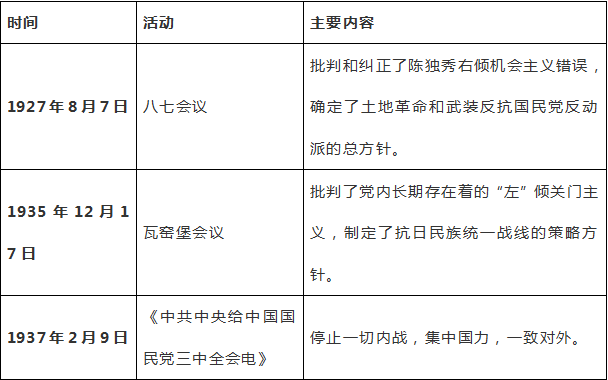 对以上信息解读合理的是A．中共不断纠正党内的右倾和“左”倾错误B．中共根据社会主要矛盾变化作出政策调整C．民族危机推动了抗日民族统一战线的建立D．中共在民族危机关头始终以民族大义为重31．近代漫画评论家黄茅曾说：“热情的青年漫画家投身到革命军的队伍，随军由粤出发直入湘鄂诸省，参加实际的战斗生活，直接发挥绘画配合作战的效能。他们印刷大量印刷品和画报，《国耻画报》《反帝画报》等都是当时的产物。”材料中的现象最有可能表明A．工农武装割据局面形成       B．全国抗日救亡运动高涨C．国民革命运动蓬勃发展        D．国共力量对比变化明显32．下图是1917年11月25日苏俄选举产生的立宪会议中各党派所占席位柱状图。这表明
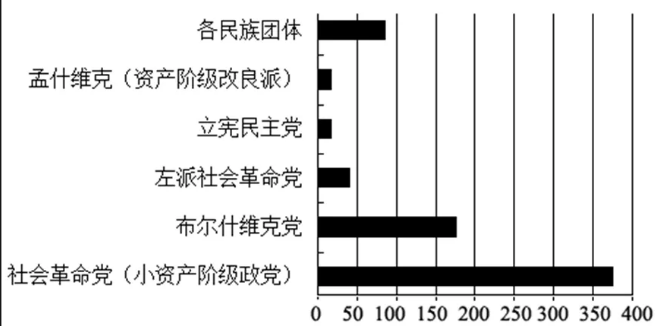 A．十月革命后布尔什维克党面临复杂局面     B．十月革命主要由资产阶级政党领导C．无产阶级要通过议会斗争才能取得胜利     D．苏俄面临两个政权并存的局面33．雅典曾有一惯例：死者无子嗣，财产要退还氏族，由氏族成员共享或由最亲的氏族成员分享。梭伦将其改为：公民若无子女，可立遗嘱来处理财产，包括把遗产赠给非亲属友人。这表明
  A．梭伦承认个人财产的私有权      B．雅典商品经济发展水平较高C．传统贵族权力受到很大限制      D．平民通过斗争维护自身权益34．《马关条约》签订后，许多报纸竞相发表文章，喊出了“我君可欺，而我民不可欺：我君可玩，而我民不可玩”的呼声。官员们也上奏反对割台，一时间“章满察院，衣冠塞途”。由此可见，《马关条约》的签订A．导致君主立宪思想兴起      B．加速国人民族意识觉醒C．激发民主共和观念传播      D．鼓舞官员积极上书言事35．古希腊宗教没有圣书和教义，大量的宗教活动以节日庆典的形式进行，并通过城邦历法固定下来。在这些宗教仪式中，城邦确定参加者的范围，并为仪式提供资金支持。由此观之，古希腊的宗教活动A．服务于城邦利益        B．促进了文化繁荣C．保障了公民权利        D．维护了城邦和谐36、公元前445年，魏文候即位。他礼贤下士，先后起用魏成子、翟璜、李悝为相，乐羊为将，吴起为西河郡守。战国时期的招贤养士之风，可以说是由魏文侯开启的。这体现出当时的发展趋势是  A. 任人唯贤取代任人唯亲           B. 官僚政治取代贵族政治  C. 唯才是举取代德才兼备           D. 世袭制度取代禅让制度37、宋朝常常对农器、粮食、布帛等买卖免税，对民间小摊小贩零星细碎的日常生活品交易免税。据此可知，宋代通过税收   A.抑制土地兼并            B. 稳定社会秩序    C. 促进租佃经营           D. 集聚商业资本38、潘恩认为，“宪法不是政府的行为，而是人民构建政府的行为，没有宪法的政府是没有权利的权力”；“宪法先于政府，政府是宪法的产物”。下面事件最能体现这一宪政思想的是A. 中华民国临时政府                 B. 中华人民共和国中央人民政府C. 1787年的美国联邦政府            D. 1871年巴黎公社委员会39．政和二年(公元1112年)，北宋政府不再直接经营茶叶买卖，改由中央发卖茶引(专卖凭证)给商人，商人贩茶时，须持茶引经官府秤量、点检、封记、启封，在指定地点发卖。这一变化A．有利于商品经济的发展        B．扩大了地方经济自主权C．导致茶叶销量大幅下降         D．取消了官营专卖的制度40．研究表明，明代隆庆元年(1567年)开放海禁，允许民间与外国进行自由贸易，此后外国白银大量输入中国。表2外国白银输入中国统计表表2中的数据统计说明，当时A．农产品商品化冲击了自然经济       B．中国传统手工业仍然具有活力C．朝贡贸易发挥日益重要的作用       D．白银大量流入影响了国内市场二、材料分析题41.阅读材料，完成下列要求。在宋元话本的基础上产生了《水浒传》等章回体小说，其中很多内容对于宋朝历史研究具有重要的史料价值，但引用时需要加以辨析。材料一   且不说宋江中军渡江，却说润州北固山上，哨见对港三百来只战船，一齐出浦，船上却插着护送衣粮先锋红旗号。南军连忙报入①行省里来。——摘编自施耐庵等《水浒传》材料二   宋真宗时，西京洛阳县有一官人，姓刘，名弘敬，字元普。其子天佑状元及第，天赐②进士出身，兄弟两人，青年同榜、那刘天佑直做到③同平章事。——摘编自冯梦龙《初刻拍案惊奇》材料三  汴京开封府祥符县人装刺史获罪下狱死，其女兰孙卖身葬父。恰逢刘刺史年老无儿，要娶个偏房。当下一边是落难之际，-一边是富厚之家，并不消争短论长，已自一说一中，④整整兑足了一百两雪花银子，递与兰孙小姐收了，就要接她起程。                ——摘编自冯梦龙《初刻拍案惊奇》材料中划线部分有两处不符合宋朝史实，请写出序号，并结合所学知识说明理由。（10分）42、社会发展和环境保护日益成为全世界关注的问题。阅读材料，回答问题。材料一   中国先秦时期己有许多关于环保的史料，《荀子·王制》中说“草木荣华滋硕之时。则斧斤不入山林。”……古代中国的环保工作由专职的“虞衡”部门负责。“虞”是山林川泽资源保护的监督机构，“衡”是山林川泽资源保护的执行机构。配合虞衡职司的还有一定的惩罚法令，如周文王时期曾颁布保护自然资源的《伐祟令》、《野禁》等。“有不如令者，死无赦。”……据《旧唐书》记载。当时政府还把京兆、河南两都四郊三百里划为禁伐区或禁猎区。北宋十分重视包括山场、林木、植被、河流、湖泊、鸟兽、鱼鳌等众多方面资源与环境保护方面的立法、执法。明清的法律则多沿用《唐律》。并有所发展。                ——根据《古代环保制度之镜鉴》整理材料二   英国是典型的“先污染，后治理”的国家……企业生产和利润的最大化成为支配企业的法则。如何解决生产越多环境污染越严重的难题，英国人在立法上对企业的社会责任进行规定，使企业成为环境保护的主体。议会的立法行动也促使了……政府从指导思想上由原来被动的自由放任转变为在法律的前提下积极主动地干预。……在英国环境治理过程中，起着重要作用的还有包括工人阶级在内的社会各个群体的不懈努力……使人们重新获得享有良好环境的权利。   ——摘编自李宏图《英国工业革命时期的环境污染和治理》（1）根据材料一概括中国古代环境保护的措施及特点。（2）根据材料二并结合所学知识，指出导致英国当时环境污染问题严重的原因。在治理环境方面英国有哪些值得借鉴的经验？43、阅读以下材料东晋以来，南北分裂局面延续了约270年。分裂往往带来战乱，当时政府对战场上立功的将领通常要“报功酬席”，当时最流行的分赏物便是州牧、郡守等职。为了制造足够多的职务，政府只得将“一郡分成四五，一县分成两三”。行政区划的这种极端混乱局面，反映出中央政权控制力的衰落，也说明州郡具三级体制已接近于崩溃。隋开皇三年（583年），兵部尚书杨尚希上表说：“窃见当今郡县，倍多于古，或地无百里，数县并置；或户不满千，二郡分领……所谓民少官多，十羊九牧……今存要去闲，并小为大，国家则不亏粟帛，选举则易得贤才。”隋文帝采用此建议，罢去郡一级，改为州县两级制，并且合并了一些州县，清除了过去层次、机构过多的弊端，进一步加强了中央对地方的控制。隋炀帝仰慕汉朝制度，又模仿汉武帝设司隶刺史，分部巡查。——摘编自赵聚军《中国行政区划改革的理论研究－基于政府职能转变的视角》等（1）根据材料并结合所学知识，概括隋朝行政区划改革的历史背景。（7分）（2）根据材料并结合所学知识，简析隋朝行政区划改革的积极作用。（8分）2020—2021学年度第二学期高二级年级6月份月考试题评分参考41、（10分）①行省制度设立于元朝。④宋代的货币主要是钱币,包括铜钱和铁钱,而且宋代还出现了世界上最早的纸币。白银成为流通货币是在明代。42、 （15分）措施：制定严格的法律；设置专门的政府机构；划定保护区域；（3分）特点：很早就有环保意识；监督、执法互为一体；惩罚严厉；保护全面；继承发展；（5点5分）原因：工业革命的进行；煤炭的大量使用；企业为追逐利润不注重环境保护；政府的自由放任政策；（任意3点3分）经验：注重环保立法；明确企业的环保主体地位；转变政府职能；发挥社会力量（4分） （15分）（1）背景：南北朝时期，行政区划极端混乱；中央政权控制力的衰落；机构膨胀，官员众多，行政效率低下；国家和百姓的负担过重；隋朝的建立和统一。（每点2分，答出4点得7分）（2）积极作用：加强了中央集权；巩固了国家统一；提高了行政效率；减轻了政府和百姓的负担；促进了一段时间内行政区划的稳定。（每点2分，答出4点即可，共8分）水利工程总数唐前期工程总数唐后期工程总数黄河流域1189424淮河以南地区943163国别名称史料表述秦都江堰得蜀则得楚，楚亡则天下并矣楚子胥渎子胥渎，盖入郢所开也楚期思陂孙叔敖决期思之水，而灌雩娄之野楚巢肥运河楚子（平王）为舟师。以略吴疆农耕区域人均田亩数平均亩产量人均粮食总产量南方农耕区23亩1．37石32石中部农耕区30亩1．5石45石西北屯垦区74亩0．4石29石关键词19491950195119521953195419551956领土、主权、完整456321217206194132干涉内政71018158122154127代表土地投机者高利贷者工商航运者持大量公债者奴隶主人数1424124015商、西周同姓或异姓公卿数量表商、西周同姓或异姓公卿数量表商、西周同姓或异姓公卿数量表商、西周同姓或异姓公卿数量表时代公卿总数同姓公卿数异姓公卿数商代19415西周4630161570—1579年5万两1580—1589年89万两1590—1599年70．3万两1600—1609年104．1万两1610—1619年103．7万两题号12345678910答案BCDAADCCBC题号11121314151617181920答案DAABBBDDAA题号21222324252627282930答案DAABBDADAB题号31323334353637383940答案CAABABBCAB